IZLOŽBA POVODOM EUROPSKOG TJEDNA MOBILNOSTI 2014.        U utorak, 16.09. u 18:00 sati otvorena je IZLOŽBA za javnost -  zamišljene buduće POUČNE STAZE KUSTOŠIJE iz projekta (O)čuvajmo bioraznolikost i okoliš Kustošije u  Knjižnici Vladimira Nazora, Ilica 312.        Nositelj je Centar za kulturu i film August Cesarec, OŠ Kustošija, Druga  ekonomska škola,  OŠ Sesvetska Sopnica uz potporu Društva Kustošijanaca, Vijeća  gradske četvrti Črnomerec, Mjesnog odbor Gornja Kustošija, Mjesnog odbora Kustošija Centar.Program je sufinanciran sredstvima Gradskog ureda za obrazovanje, kulturu i sport.         Cilj nam je bio skrenuti pozornost javnosti na prisustvo zaštićenih biljnih i životinjskih vrsta u našoj blizini, shvatiti važnost njihove zaštite i očuvanja za budućnost, upozoriti sve kako je „5 do 12“ da pokušamo promjeniti svoje ponašanje i stavove prema prirodi i svakako očuvamo još uvijek čist okoliš.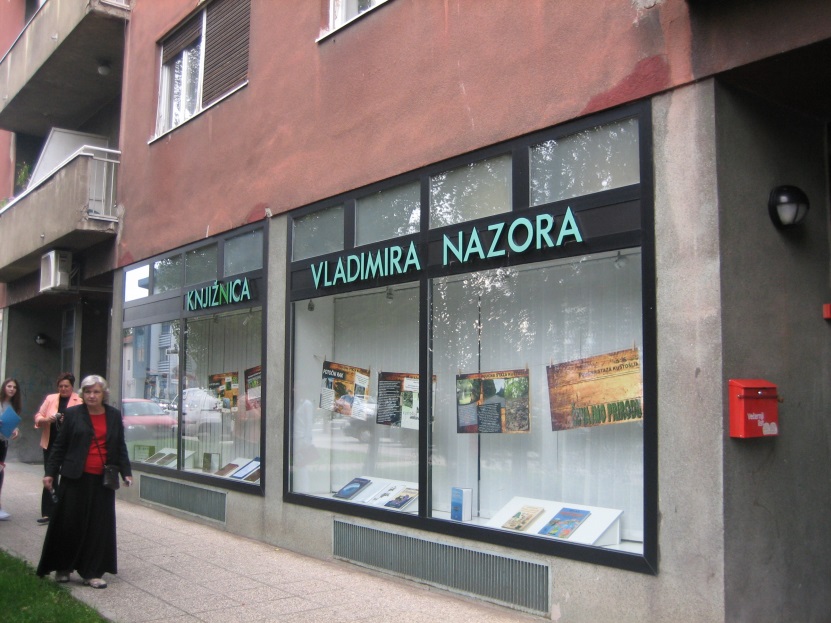 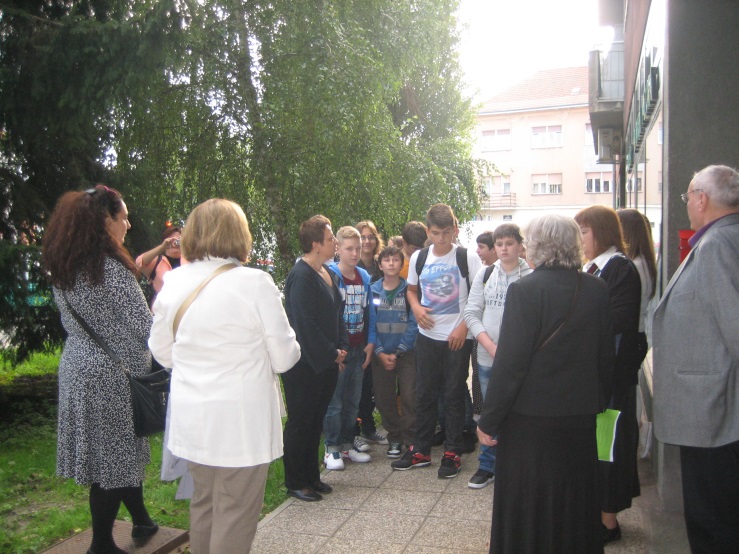 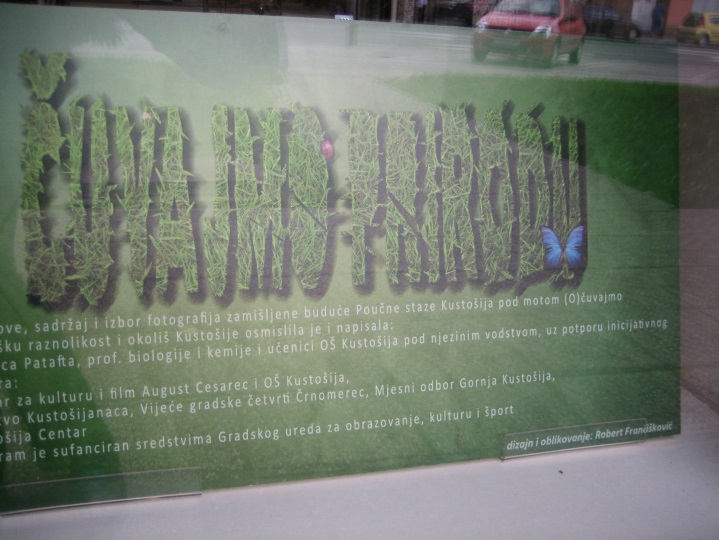 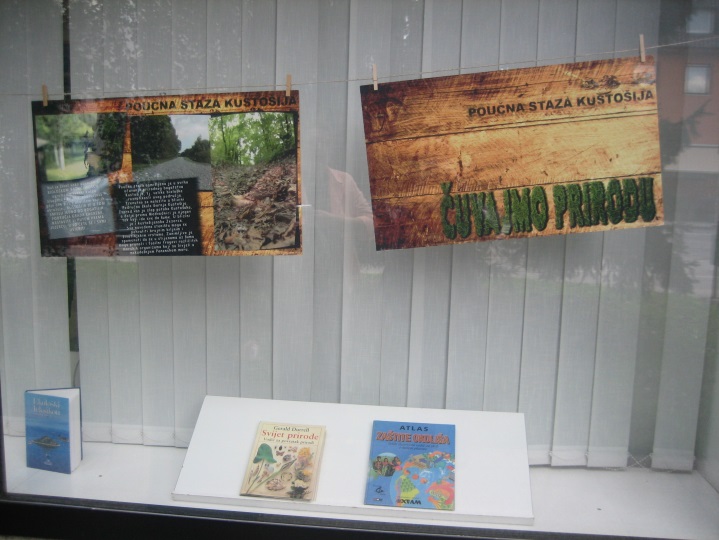 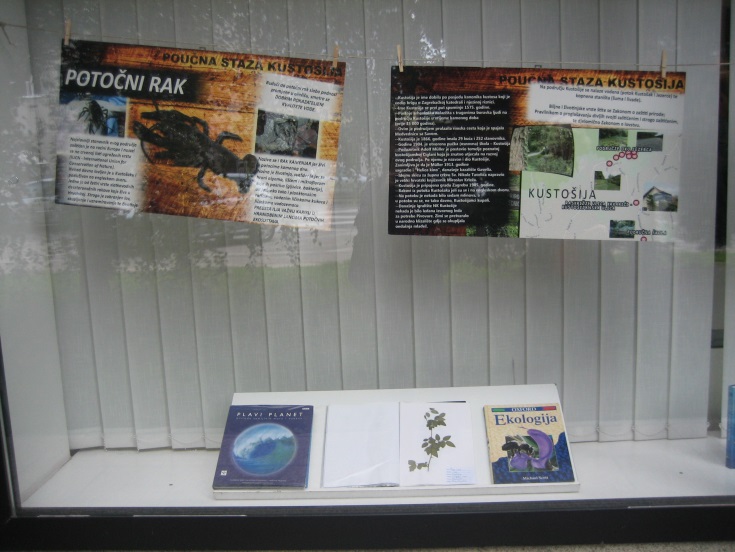 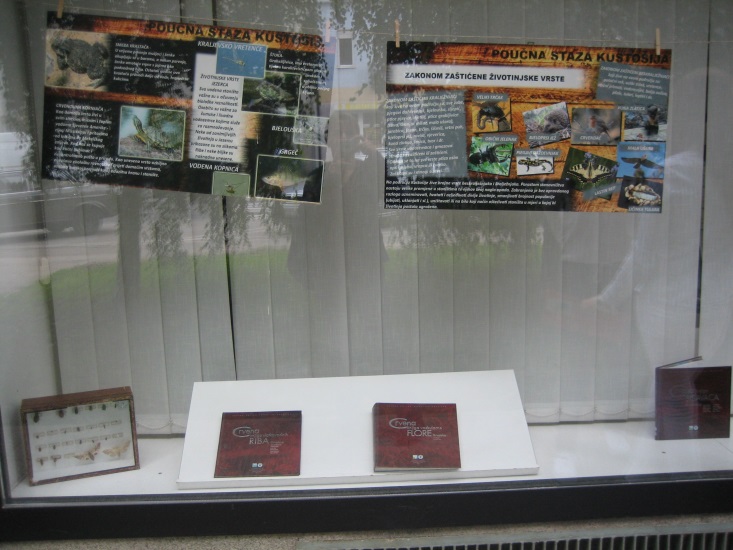 